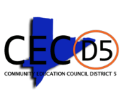                                                                  CEC 5 Calendar Meeting Minutes                                                          Wednesday, November 16, 2022Meeting called to order by President Stewart at 6:33 PM. Roll call taken by Lisa Kinsey, which resulted in the following:Present: Schadell Barnhill, Fanta Brown (late 6:55pm), Ayishah Irvin, Anna Minsky, Denise Randolph, Pamela Stewart, and Gina Williams Absent: Brian Peters (Excused)Acknowledgement of Minutes: September 14, 2022 and October 26, 2022Report of PresidentPresident Stewart will not report out, allowing space for Parent Coordinator candidates and hired.Report of CouncilVice President Barnhill: Working with MS 371 (SEED) attempting to build the PTA with the assistance of President’s Council President, Ayishah Irvin. Looking for interested parents to fill the president and secretary vacancy.Attended SEED PTA Meeting. SEED needs a 7th & 8th grade math teacher. Will schedule upcoming school visits.Attended Diamonds in Sports Community Service Event. Attended FACE Professional Development on School Visits. Professional Development validated school appointments are scheduled thru the administrative assistant. If a council does not have an administrative assistant, the school liaison would ask for assistance from the District Family Support Coordinator or Parent Coordinator to schedule school appointments. Member Brown: AbsentTreasurer Irvin:Attended FACE Professional Development on School Visits.Member Minsky  Attended District 5 Legislative Breakfast.Attempting to understand district school policy on outside. Member RandolphHave not completed school visits.   Working on a new program 129th Street Children’s Club located on 129th Street between 7th and Lenox Ave. Would like Ms. Heaven         to present the program to the council and community.   Secretary WilliamsAttended NAN a Youth Huddle and a Rally.Worked Early Elections Attended SLT Summit with Dr. Cody regarding the Open Meeting Law Educational Process.Attended a Candlelight Vigil for Dr. Calvin Butts at TMA.133 St. Block Committee would like to participate in meetings. Assisting their neighboring school parents in becoming active in school PTA. Transportation situations still exist (process of additional bus passes) that children are entitled to. TCCS is in receipt of the additional bus passes. Please spread the word about additional bus passes.Upcoming school visit at PS 197.President Stewart opens the floor for council questions. Secretary Williams inquired about scheduling of school visits.Member Brown inquired about scheduling school visit thru the AA.Member Brown inquired about parents’ admission and departure at virtual parent meetings.Proper school visit procedure was described during FACE’s Professional Development.Report of Superintendent Principal’s Conference: November 15, 2022Sugar Hill Children’s Museum 8:30am-3:30pmUFT Chapter Chairs, UFT Secretary, and Schools Chief of Schools from the Deputy Chancellor’s Office were invited to attend.Education Equity Action Plan Coalition (EEAP) Meeting: November 16, 2022School Tours: PS 30, IS 286, and FDA Black Studies Curriculum: Black Education Research Collective Partnership with several organizations. Eagle Foundation is the main organization working with District 5. On December 9, 2022 College Fair for High School Students flyers will be distributed when approved. College Fair will be at FDA.New Principals Academy Launch: November 18, 2022PS 30, PS 92, PS 125, PS 161, PS 194, TMAL, SEED, and TMATeacher’s College Columbia University Campus 8:00am-2:00pmSupport will be provided: Data Points, Professional Development, and IndoctrinationDeputy Chancellor, Desmond Blackburn District Visit: November 21, 2022Dr. Blackburn will present a day in the life of a Superintendent.He will visit three District 5 Schools.All principals will go thru a School Progress Monitoring Check-In (Data Review).Shannon Smith will conduct the School Progress Monitoring Check-In with principals.Community may be able to attend the School Progress Monitoring with comfortability from principals.This is a new process at the district level. Process started at the central level.Assistant Principal Meeting: November 22, 2022Professional Development at District 5 Conference Room 9:00am-3:00pm.Assistant Principals are looking forward to the professional development, and new assistant principal meetings.C-30 Updates: PS 133There are two candidates for the Level 2 Process. Level 2 Process will take place within the next two weeks. Waiting to receive approval from the hiring department to proceed.Level 2 Process is scheduled at SEED. Waiting for an elected PTA President to proceed.C-30 Process for Assistant Principals have been scheduled previously. Assist Principal C-30 Process took place at TMA on November 15, 2022.District 5 Data Overview: Shannon Smith, District Achievement CoachMr. Smith presented and answered questions from the council.Superintendent, Dr. Davenport answered questions from the council. Superintendent, Dr. Davenport provided the 6th Grade 2018-2022 Columbia Secondary School Historical Offers and Enrollment to the council.President Stewart acknowledged District 5 Deputy Superintendent, Dr. Dawn DeCosta, Director of Community Engagement and Attendance, Dr. Marybelle Ferreira, District 5 Social Worker, Shenickey De Gannes, and District Achievement Coach, Shannon Smith.Speaker’s List     Time allotted for the speaker’s list.Executive Session, Parent Coordinator Interview for CS 129 at 7:43pmPresident Stewart adjourned calendar meeting at 8:15PMSubmitted by: Lisa Kinsey, Administrative Assistant                                                         CEC 5 Business Meeting Minutes                                                         Wednesday, November 16, 2022Meeting called to order by President Stewart at 8:16PM.  Roll call taken by Vice President Barnhill, which resulted in the following:Present: Schadell Barnhill, Fanta Brown, Ayishah Irvin, Anna Minsky, Denise Randolph, Pamela Stewart, and Gina WilliamsAbsent: Brian Peters (Excused)Budget ReportTreasurer Irvin reviewed budget with the council. Treasurer Irvin reminded the council to submit their reimbursements monthly.Participatory BudgetPresident Stewart addressed the Participatory Budgeting previously. Participatory Budget has already been done. Council information was submitted during the summer. High school students voted on the Participatory Budget. Information was dispersed to the parents. Conversation can continue at a business meeting.Parents can participate as Borough Representatives and Assemblymembers in the process.Parents can have their own workshops. A flyer can be created with additional information.Information can be found on New York City Council Website: council.nyc.govSecretary Williams has a speaker to present and visit schools. President Stewart adjourned the business meeting at 8:21pm. Submitted by: Lisa Kinsey, Administrative Assistant